2.0 Force of a Golf SwingGRADES 6-8How far can you hit a golf ball?Estimate: _________ yardsWrite a hypothesis on how you can increase your average drive distance. Scaffold Experiment Guide:Question: How can you increase the distance of a golf ball?Hypothesis: If I ____________, then the distance of the golf ball will increase because ____________________________________________________________________________.Variables: Independent (circle one): Foot position	 	Follow-through	      Type of club 	        Speed of the swing Angle of swing 	 Clubhead speed        		Height of the tee  Dependent: Distance the ball travels.Control: What other variables will you keep the same?Experiment Design: Briefly summarize how you will collect your data.Data: Record the distance in feet for 5 trials. 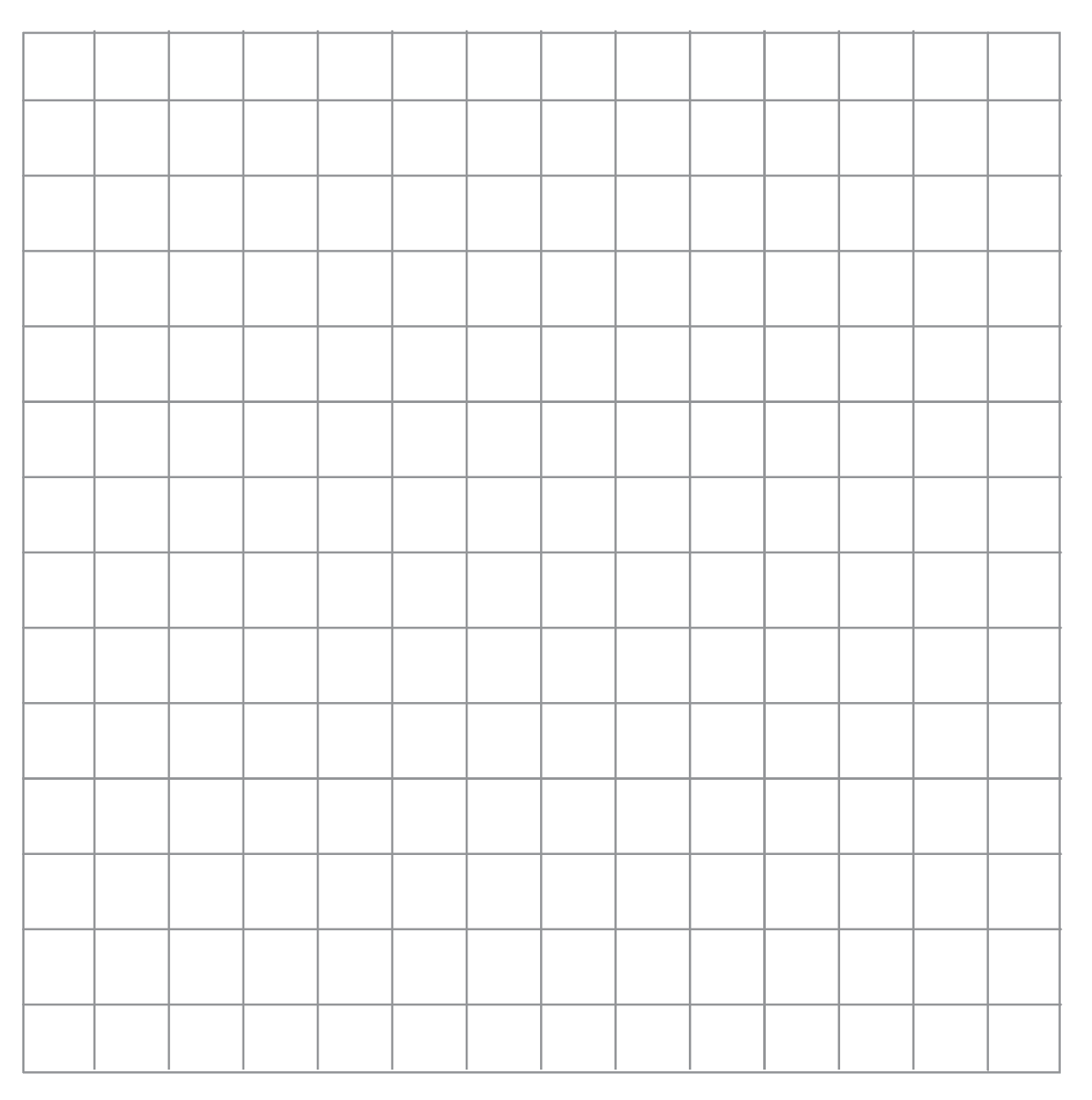 Analyze: Find the average distance for both the controlled and changed swing and graph your average data comparing the two distances. If you are calculating the change in force using Newton’s 2nd Law, calculate the average speed and then acceleration of the ball. Divide your speed by time. Acceleration is initial speed subtracted from final speed divided by time. Since the initial speed is zero, just divide your speed by time.Report: Answer the following questions.Did your data support your hypothesis? How did your adjustment (independent variable) change the distance of the ball?How do you know your change (independent variable) influenced the distance the ball traveled?How did your adjustment (independent variable) increase the force on the ball? Trial 1Trial 2Trial 3Average DriveDriveTrial 1Trial 2Trial 3Trial 4Trial 5AverageIndependent variable Distance(meters)Independent variable Time (sec)Control (same as Explore)Time (sec)Control (same as Explore)Distance (meters)